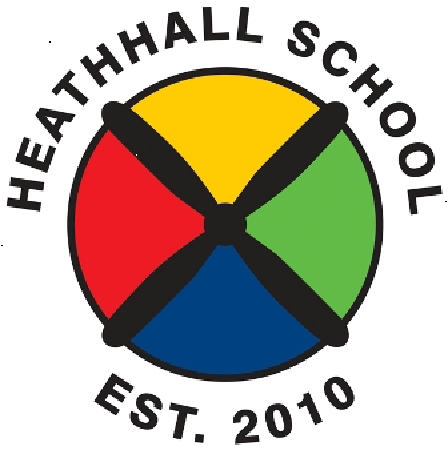 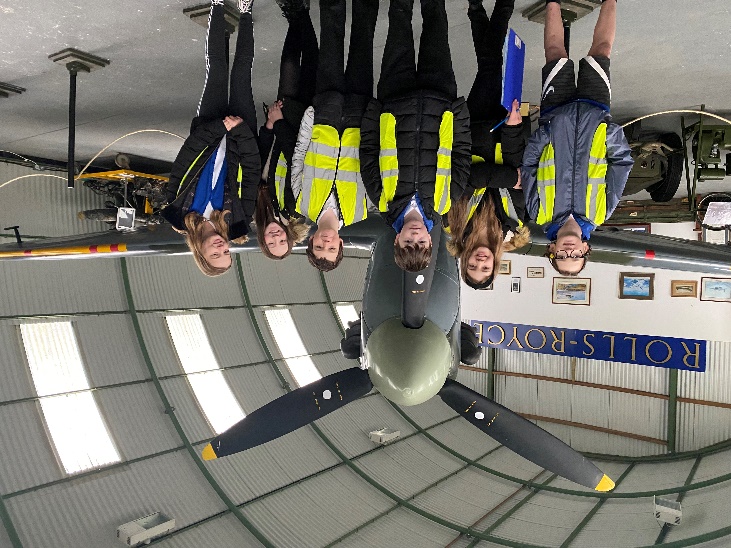 Heathhall School 
Supporting Our Pupils
2021 -2022
At Heathhall we welcome and encourage the involvement of all partners in promoting effective learning for children to enable them to develop skills for Learning, Life and Work across all aspects of the curriculum.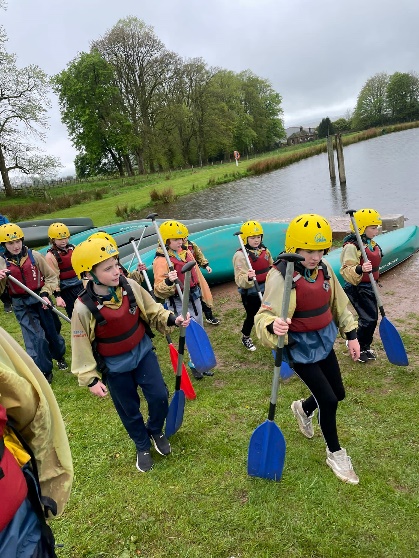 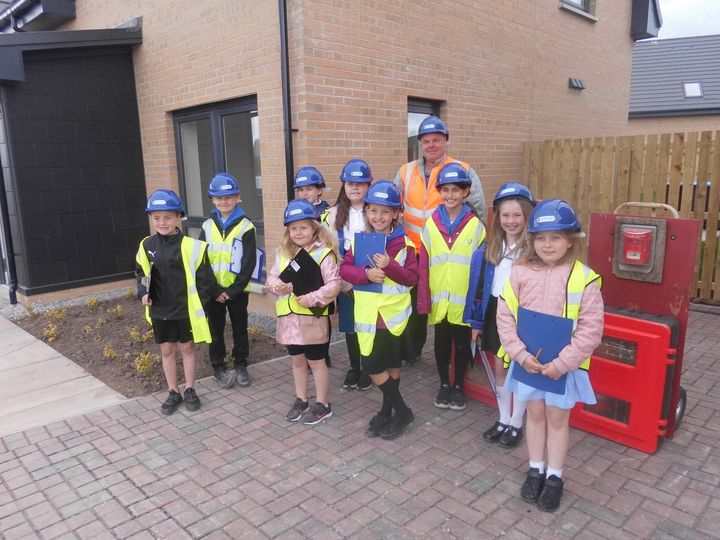 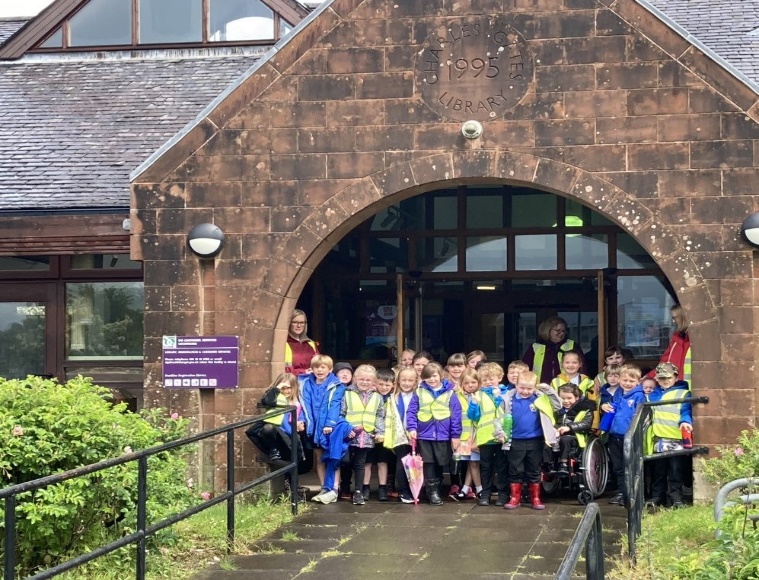 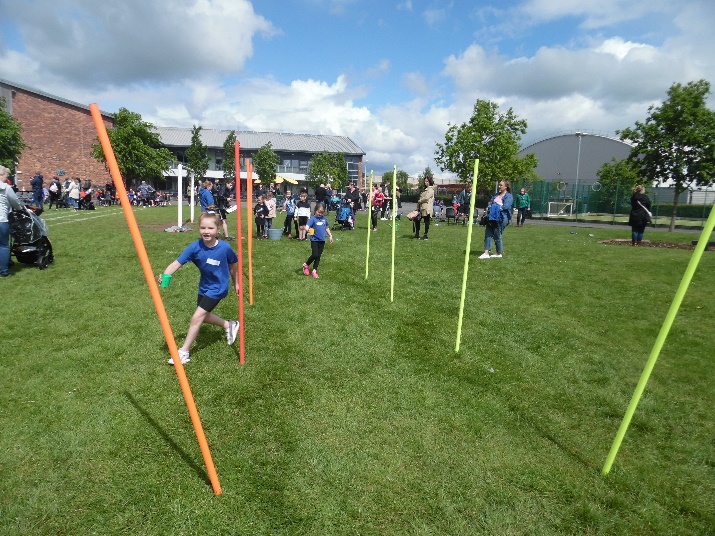 HEATHHALL SCHOOL – SUPPORTING OUR PUPILSHEATHHALL SCHOOL – SUPPORTING OUR PUPILSHEATHHALL SCHOOL – SUPPORTING OUR PUPILSHEATHHALL SCHOOL – SUPPORTING OUR PUPILSSESSION2021-2022PUPILS INVOLVEDOTHER PARTNERS INVOLVEDDETAILS OF ACTIVITY / EVENTOver the school year pupils at Heathhall have a number of opportunities where Curriculum for Excellence is delivered through partnership working. All staff at Heathhall work with partners to deliver learning and other experiences. This will vary from year to year but this list provides an idea of the variety of partners we have worked with during 2020-2021.Over the school year pupils at Heathhall have a number of opportunities where Curriculum for Excellence is delivered through partnership working. All staff at Heathhall work with partners to deliver learning and other experiences. This will vary from year to year but this list provides an idea of the variety of partners we have worked with during 2020-2021.Over the school year pupils at Heathhall have a number of opportunities where Curriculum for Excellence is delivered through partnership working. All staff at Heathhall work with partners to deliver learning and other experiences. This will vary from year to year but this list provides an idea of the variety of partners we have worked with during 2020-2021.Over the school year pupils at Heathhall have a number of opportunities where Curriculum for Excellence is delivered through partnership working. All staff at Heathhall work with partners to deliver learning and other experiences. This will vary from year to year but this list provides an idea of the variety of partners we have worked with during 2020-2021.Activities which take place on a regular basis throughout a term or over the year.Activities which take place on a regular basis throughout a term or over the year.Activities which take place on a regular basis throughout a term or over the year.Activities which take place on a regular basis throughout a term or over the year.Individuals in P5, P5/6, P6 &P6/7Mr D Bass (D&G Instrumental Music Service)Guitar tuition for individual pupils in P5 and P/56Individuals in P5/6Mr Taylor (D&G Instrumental Music Service)Violin tuition for individual pupils in 5/6Individuals in P5Mr ??(D&G Instrumental Music Service)Clarinet and Saxophone tuition for individual pupils in P5Individuals in P5Mr Bahlaj (D&G Instrumental Music Service)Trumpet for individual pupils in 5Individual representatives from various classesMrs BrownDigital Leaders after school club.Pupils across the schoolMrs Copeland/Mrs Lynn/Miss LundyAfter school gardening group (Monday) – developing our sensory garden and Outdoor classroom areas.P5Mr Allison – Active SchoolsAfter school group (Thursday) – Games skills P3Mr SharpAfter school group (Tuesday) - BadmintonP5-P7Mr Ross/Mr SharpAfter school football clubP5/6RSPB Wild ChallengeActivities which engage children with nature and provide practical learning opportunities.P5Mr SharpAfter school club - BasketballSeptemberNursery ClassWest Sound Radio - Cash for KidsChildren participated in ‘Wear a Rainbow day” to raise awareness of supporting children less fortunate than ourselves.P5 – P7 PupilsPermaculture EducatorsPupils took part in outdoor learning maths activities including learning linked to Scale, Money, 2D&3D Shape and decimals.P7 PupilsActive schoolsHockey coaching – Rules of the game, player’s position/role within the team and hockey tactics.OctoberNurseryParent/carersAutumn Treasure HuntNovemberNursery ClassSchool Crossing Patrol (D&G)Pupils learning about ‘People who help us.’ Jill (Crossing Patrol) talked about safely crossing the road.Whole schoolNHS Nursing teamFlu vaccinations – Links to world of work and developing awareness of reasons for vaccination programmesWhole schoolPoppy Appeal ScotlandRaising awareness of Poppy Appeal and what it meansPrimary 7Aviation Museum & Community CouncilAttend and lay a wreath at Remembrance service at Aviation Museum, Heathhall.Whole SchoolParents/CarersParent/Pupil/Teacher Talk Time – Opportunity for all to discuss pupil progress. (completed through telephone calls due to COVID 19 restrictions)Whole schoolChildren in NeedRaising awareness of what this charity does – Pupils took opportunity to take part in “Wear what you want” Children in need day and gave a donation.P4/5 to P7Dumfries Aviation MuseumInterdisciplinary learning context of World War 2 – Learning about “What role did Heathhall play in the war?”P3TescoLearning about where our food comes from before it is in the shop as well as a “Tasting Fruit” session (Part of Skills academy)DecemberP4 to 7Education Scotland Online EventCode-along Live – An event where pupil had opportunity to experience and practice  using Scratch (Block-based visual programming language)NurseryNursery staff & childrenFestive Celebration video home to parents via Class Dojo– children singing and creating festive decorations.P5s from P4/5 classParents/CarersChristmas celebration video home to parents shared via TeamsP5Parents/CarersChristmas celebration video home to parents shared via TeamsP5/6Parents/CarersSharing Christmas songs / message with parents via video linkP6s from P6/7 classParents/CarersChristmas Around the World celebration video shared through TeamsP5/6Scottish Book TrustPupils engaged with various literacy challenges through the Scottish Book Trust Reading/Writing Advent calendar - OnlineP5/6Sustrans ScotlandPupils were encouraged/challenged to ‘Leg it to Lapland’ travel by foot, scooter or bike the 2,400 miles from Devon to Lapland.JanuaryP1 to P7Queen of the SouthQueen of the South community Coaching team worked with all classes from P1 to P7 coaching in football skills and playing as a team.NurseryNHSPre-school pupils eye screening - Links to world of work as children develop an awareness of different skills we need for occupations.P6/7 &P7YMI SoundtrapLearning to use Soundtrap to create music digitallyP5/6Heathhall Garden CentreBulbs were donated by Heathhall garden centre and planted by pupils in the school grounds.P4TescoLearning about where our food comes from before it is in the shop as well as a “Tasting Fruit” session (Part of Skills academy)FebruaryP4Feis RoisPupils learning to sing traditional Scots and Gaelic songs.P1 to P7James Erskine Golf ProDelivery of golf experience.P1 to P7Queen of the SouthQueen of the South community Coaching team worked with all classes from P1 to P7 coaching in football skills and playing as a team.P6/7 &P7 Community Police officerInformation/Discussion session about social media dangers.P6Dumfries Ice BowlIntroduction to the sport of Curling and an opportunity to try it out. Pupils also met the Scottish Olympic Silver and Gold medal winners.NurseryRSPBBird Watch at home with parentsMarchWhole SchoolParents/CarersParent/Pupil/Teacher Talk Time – Opportunity for all to discuss pupil progress. (completed through telephone calls due to COVID 19 restrictions)P1 to P7James Erskine Golf ProDelivery of golf experience.P1 to P7Queen of the SouthQ of the South community Coaching team worked with all classes from P1 to P7 coaching in football skills and playing as a team.Pupil representativesHeathhall Community CouncilThe Queen’s Green Canopy tree planting initiative to mark Her Majesty’s Platinum Jubilee – Pupils were invited to join with the Community Council and the Lord Lieutenant of Dumfries, Fiona Armstrong, to plant a tree.P5Moat BraeOpportunity for pupils to develop their drama and literacy skills within the context of Peter Pan.Individuals from Pupil CouncilAshleighVisit to Ashleigh housing development adjacent to the school – Pupils were learning about how this contributes to what’s going on in Heathhall community and then they shared this with their classes.P7Fantastic Flying Forces (Glasgow Science Centre)Online tutorial about the science of forces and aeroplanesP6/7 & P7 Dumfries Saints Rugby ClubCoaching team worked with pupils coaching in rugby skills, the rules of the game and playing as a team.P5, P6 & P7 pupilsMrs Clanachan, Mrs Scott & Mr SharpBefore school - Cross country clubAprilNurseryPatent/carersCome and Play sessions over two weeksNurseryTescoPlanting vegetable seeds donated by TescoNurseryTescoCrafts donated by TescoMayP2/3 Mrs ElsagheirTalk to pupils about the meaning of Eid and what it means to Muslims to celebrate this festivalNurseryMorrisonsChains & Seeds of HopePaper chains decorated by children and their message of hope to be displayed in Morrisons, Dumfries and the nurseryCornflower Seeds of Hope to be grown in nursery and pictures shared with Morrisons communityNurseryParent/carersPotted Sports DayParents supporting child to take part in various sports activities within the nursery garden.P6/7 and P7Rotary Club Young Artist competition: Creating art for the competition with the title  ‘Tranquility’ P1R & P1SLochthorn LibraryVisit to introduce pupils to how a library works and to learn more about fiction and non-fiction books.Whole schoolDG Together(Promoting Health & Wellbeing)Walk to School Week – Encouraging pupils to walk, scoot or cycle your way to school to improve everyone’s health and help the environment. Classes at Heathhall can earn points towards winning the ‘Silver’ or ‘Gold’ Trainer.P1R & P1SAshleigh ConstructionVisit to Ashleigh building site adjacent to Heathhall School linked to learning about ‘Materials’.P6Dumfries High SchoolScience event – Crime Scene Investigation activity day. An opportunity for pupils to work in a science context and meet and work with pupils from DHS cluster primary schools looking towards transition to secondary school.P6Active SchoolsSports leadership and team building skills.P6Lockerbie ManorResidential Trip - Experience of outdoor education.P1RMrs LittleHealth and Well being – A visit from Mrs Little and her baby, Connie. Pupils were learning about “What a baby needs”.All P3 PupilsNYCOSTaster session where pupils have opportunity to sing with Sue St Joseph from Scotland’s Youth Singing Organisation.JuneGroup of P6 BuddiesLittle Acorns Nursery and First Steps NurseryGroup of children visit nursery to introduce themselves to children joining Heathhall School in August 2022 as part of our transition process.P7Multi-agency Emergency Services/Health & SafetyDue to COVID restriction usual Operation Safety event was unable to take place in the usual way but was delivered instead via videos –Home fire safety, escape plans and electrical safety as well as information from Police Scotland and Scottish Ambulance Service.P5/6, P6/7,P7Dumfries Cricket ClubCoaches working with pupils to develop their cricket skills and an interest in the game.NurseryParents/CarersPre-school children parents Come and play sessionsNurseryParents/CarersMoving On Ceremony for children moving on to P1. Parents invitedP3Heathhall Garden Centre & Heathhall ForestP3 experiencing the world of work at Heathhall garden centre and developing their skills in the outdoor environment of Heathhall Forest.P7Alba printersWorking with P7 teachers to compile and produce Primary 7 yearbook.P7Parents/CarersLeavers presentations and performance to parents.P7Lockerbie ManorResidential Trip - Experience of outdoor education.